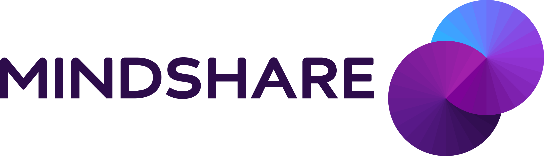 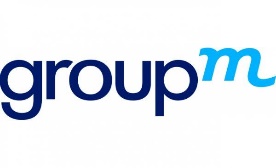 Médiaügynökségünk Magyarország és a világ egyik legnagyobb médiaügynökségi csoportjának tagja, így jellemzően globális, nagy ügyfelekkel dolgozunk. Digitális csapatunkba keresünk olyan gyakornokot, aki az online média több területén is otthonosan mozogva támogatná a tervezőink munkáját.Ha tisztában vagy azzal, hogy nem egyik napról a másikra leszel digitális szakértő, de hajlandó vagy nap, mint nap tenni érte, nálunk a helyed!Digital TraineeFeladataid lesznek:Social terület támogatása:Community managementContent calendar készítése, posztok írása, képek keresése a posztokhozPosztok ütemezése: Facebook, Instagram, LinkedIn oldalakraMédiatervezés:Kreatív ügynökségekkel és a legnagyobb hazai kiadókkal való kapcsolattartásMédiavásárlásMédiatervezési alapfeladatokÁltalános szakmai feladatok:Facebook & Youtube kampányok menedzsmentjeRiportok készítése (havi/negyedéves)Fordítások angolról magyarraAz ideális jelentkező vagy, ha igaz Rád:Felsőfokú, nappali képzésben tanulsz még legalább 1 évigMinimum heti 30 órában tudsz munkát vállalniExcelt és Power Point-ot magas szinten ismered és használodKiemelkedő kommunikációs készséggel és problémamegoldó képességgel bírszPrecíz és rugalmas vagyAngol nyelvtudásod szóban és írásban egyaránt magabiztosAmire Tőlünk számíthatsz:Az ügynökségi munka mellett is figyelünk Rád és a work-life balance-raVersenyképes gyakornoki fizetésSzakmai fejlődési lehetőségJelentkezz hozzánk!Önéletrajzodat a talent@groupm.com emailcímre várjuk.